What will we be learning?Elements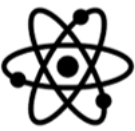 Why this? Why now?Previous Learning Particle Model, Acids and Alkalis, Metals and Non-MetalsFuture Learning ElementsGCSE – Atomic Structure and the Periodic Table, Bonding and Structure, Chemical ChangesEnquiry ProcessesAnalyse Patterns, Draw Conclusions, Discuss Limitations, Estimate Risk, Review TheoriesKey Words:Atom Chemical FormulaCompound Element MixtureMoleculePolymerWhat will we learn?Definitions for element, compound, mixture, atom and moleculeName simple compounds Represent ECMAM using particle diagramsHow to differentiate between ECMAMName compounds using chemical formula Use observation from chemical reactions to identify unknown substancesDescribe and explain properties of polymers and other composite materialsMisconceptions in this topicThe particle model – specifically the model for a liquidMisrepresentations of atoms/molecules in diagramsConservation of particles in a chemical reactionNaming compounds – especially unfamiliar compoundsThe difference between chemical and physical changesWhat will we learn?Definitions for element, compound, mixture, atom and moleculeName simple compounds Represent ECMAM using particle diagramsHow to differentiate between ECMAMName compounds using chemical formula Use observation from chemical reactions to identify unknown substancesDescribe and explain properties of polymers and other composite materialsMisconceptions in this topicThe particle model – specifically the model for a liquidMisrepresentations of atoms/molecules in diagramsConservation of particles in a chemical reactionNaming compounds – especially unfamiliar compoundsThe difference between chemical and physical changesKey Words:Atom Chemical FormulaCompound Element MixtureMoleculePolymerWhat opportunities are there for wider study?CareersParticle physicist              Space engineer              Fragrance analyst               Technical designerSTE(A)M https://highcliffe.sharepoint.com/sites/LearnSTEMWhat opportunities are there for wider study?CareersParticle physicist              Space engineer              Fragrance analyst               Technical designerSTE(A)M https://highcliffe.sharepoint.com/sites/LearnSTEMKey Words:Atom Chemical FormulaCompound Element MixtureMoleculePolymerHow will I be assessed?End of topic assessment How will I be assessed?End of topic assessment Key Words:Atom Chemical FormulaCompound Element MixtureMoleculePolymer